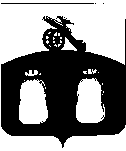  Администрация  Бельского района Тверской области ПОСТАНОВЛЕНИЕ   	В целях обеспечения устойчивого функционирования общественного транспорта, обслуживающего население Бельского района,ПОСТАНОВЛЯЮ:1. Внести  изменения  в  муниципальную   программу  МО «Бельский район» «Развитие дорожного хозяйства и сферы транспорта Бельского района на 2015-2017 годы», утвержденную постановлением Администрации Бельского района от 29.01.2015 г. № 11согласно приложения.2. Контроль за исполнением настоящего постановления возложить на заместителя Главы Администрации района Иванову Г.Н.Глава Администрации Бельского района                                                        	                    А.И. ТитовИзмененияв постановление Администрации Бельского района от 29.01.2015 г. № 111. В Паспорте муниципальной  программы МО «Бельский район» «Развитие дорожного хозяйства и сферы транспорта Бельского района на 2015-2017 годы» восьмую строку таблицы изложить в следующей редакции:«».2. В главе 4 «Объем финансовых ресурсов, необходимый для реализации подпрограммы 1», таблицу 1 изложить в следующей редакции:	«               									        Таблица 1                                                                                               ».3. В главе 5 «Перечень мероприятий муниципальной подпрограммы», таблицу 2 изложить в следующей редакции:												   «Таблица 2                                                                                                                                                                 тыс. руб.».  ___.12.2015 г.                              г. Белый                                 № ____О внесении изменений в постановление Администрации Бельского района от 29.01.2015 г. № 11 «Об утверждении муниципальной программы  МО «Бельский район» «Развитие дорожного хозяйства и сферы транспорта Бельского района на 2015-2017 годы»(с изменениями от 05.03.2015 г., 15.04.2015г.,29.06.2015 г., 18.08.2015г..)Приложениек постановлению Администрации       Бельского района от __12.2015г.                   № ______Объемы и источники финансирования муниципальной программы по годам и ее реализация в разрезе подпрограммФинансирование Программы осуществить за счет средств областного и местного бюджетов, общий объем финансирования муниципальной программы на 2015-2017 годы составляет  20378,3 тыс. рублей, в том числе по годам ее реализации в разрезе подпрограмм:2015 год- 8150,1 тыс. руб., в том числеобластной бюджет – 240,2 тыс. руб.местный бюджет – 7909,9 тыс. руб.;Подпрограмма 1- 2663,6 тыс. рублейПодпрограмма 2 – 5486,5 тыс. рублей2016 год – 6114,1 тыс. руб., в том числеобластной  бюджет – 0,0 тыс. руб.;местный бюджет – 6114,1 тыс. руб.;Подпрограмма 1- 600,0 тыс. рублейПодпрограмма 2 – 5514,1 тыс. рублей2017 год – 6114,1 тыс. руб., в том числеместный бюджет – 600,0 тыс. руб.;Подпрограмма 1- 600,0 тыс. рублейПодпрограмма 2 – 5514,1 тыс. рублей№п/пЗадачи Подпрограммы, источники финансированияПо годам реализации Подпрограммы(тыс. рублей)По годам реализации Подпрограммы(тыс. рублей)По годам реализации Подпрограммы(тыс. рублей)Всеготыс. рублей№п/пЗадачи Подпрограммы, источники финансирования201520162017Всеготыс. рублей1.Задача 1. Обслуживание населения района транспортом общего пользования МО2663,6600,0600,02847,61.- областной бюджет240,2хх197,61.- местный бюджет2423,4600,0600,02650,0Наименование затрат2015 год2016 год2017 годМероприятие 1. Организация транспортного обслуживания населения на маршрутах автомобильного транспорта между поселениями в границах муниципального района в соответствии с минимальными социальными требованиями, в том числе:Областной бюджетМестный бюджет581,2240,2341,00,00,00,00,00,00,0Мероприятие 2. Организация проезда учащихся и (или) студентов, обучающихся по очной форме обучения в образовательных учреждениях, расположенных на территории Тверской области, на пригородных и (или) городских маршрутах наземного пассажирского транспорта общего пользования       (кроме железнодорожного, водного транспорта и такси, включая маршрутные);126,0110,0110,0Мероприятие 3. Возмещение затрат на перевозку пассажиров по регулярным автобусным маршрутам муниципального района1956,4490,0490,0Итого, в том числе:областной бюджетместный бюджет2663,6240,22423,4600,00,0600,0600,00,0600,04. Приложение  к муниципальной программе МО «Бельский район» «Развитие дорожного хозяйства  и сферы транспорта  Бельского района  на 2015-2017 годы»  утверждённой постановлением Администрации Бельского района от 18.08. 2015 № 46 изложить в новой редакции.4. Приложение  к муниципальной программе МО «Бельский район» «Развитие дорожного хозяйства  и сферы транспорта  Бельского района  на 2015-2017 годы»  утверждённой постановлением Администрации Бельского района от 18.08. 2015 № 46 изложить в новой редакции.4. Приложение  к муниципальной программе МО «Бельский район» «Развитие дорожного хозяйства  и сферы транспорта  Бельского района  на 2015-2017 годы»  утверждённой постановлением Администрации Бельского района от 18.08. 2015 № 46 изложить в новой редакции.4. Приложение  к муниципальной программе МО «Бельский район» «Развитие дорожного хозяйства  и сферы транспорта  Бельского района  на 2015-2017 годы»  утверждённой постановлением Администрации Бельского района от 18.08. 2015 № 46 изложить в новой редакции.4. Приложение  к муниципальной программе МО «Бельский район» «Развитие дорожного хозяйства  и сферы транспорта  Бельского района  на 2015-2017 годы»  утверждённой постановлением Администрации Бельского района от 18.08. 2015 № 46 изложить в новой редакции.